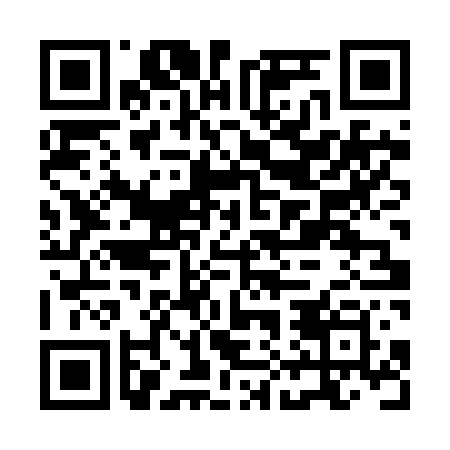 Ramadan times for Dongming County, ChinaMon 11 Mar 2024 - Wed 10 Apr 2024High Latitude Method: Angle Based RulePrayer Calculation Method: Muslim World LeagueAsar Calculation Method: ShafiPrayer times provided by https://www.salahtimes.comDateDayFajrSuhurSunriseDhuhrAsrIftarMaghribIsha11Mon5:125:126:3612:303:516:246:247:4312Tue5:105:106:3512:293:516:256:257:4413Wed5:095:096:3312:293:526:266:267:4514Thu5:075:076:3212:293:526:266:267:4615Fri5:065:066:3012:293:526:276:277:4716Sat5:045:046:2912:283:536:286:287:4817Sun5:035:036:2812:283:536:296:297:4918Mon5:015:016:2612:283:536:306:307:5019Tue5:005:006:2512:273:546:316:317:5020Wed4:584:586:2312:273:546:316:317:5121Thu4:574:576:2212:273:546:326:327:5222Fri4:554:556:2012:263:556:336:337:5323Sat4:544:546:1912:263:556:346:347:5424Sun4:524:526:1812:263:556:356:357:5525Mon4:514:516:1612:263:566:366:367:5626Tue4:494:496:1512:253:566:366:367:5727Wed4:484:486:1312:253:566:376:377:5828Thu4:464:466:1212:253:566:386:387:5929Fri4:454:456:1112:243:576:396:398:0030Sat4:434:436:0912:243:576:406:408:0131Sun4:424:426:0812:243:576:406:408:021Mon4:404:406:0612:233:576:416:418:032Tue4:384:386:0512:233:576:426:428:033Wed4:374:376:0412:233:586:436:438:044Thu4:354:356:0212:233:586:446:448:055Fri4:344:346:0112:223:586:446:448:066Sat4:324:325:5912:223:586:456:458:077Sun4:314:315:5812:223:586:466:468:088Mon4:294:295:5712:213:586:476:478:099Tue4:274:275:5512:213:596:486:488:1010Wed4:264:265:5412:213:596:486:488:11